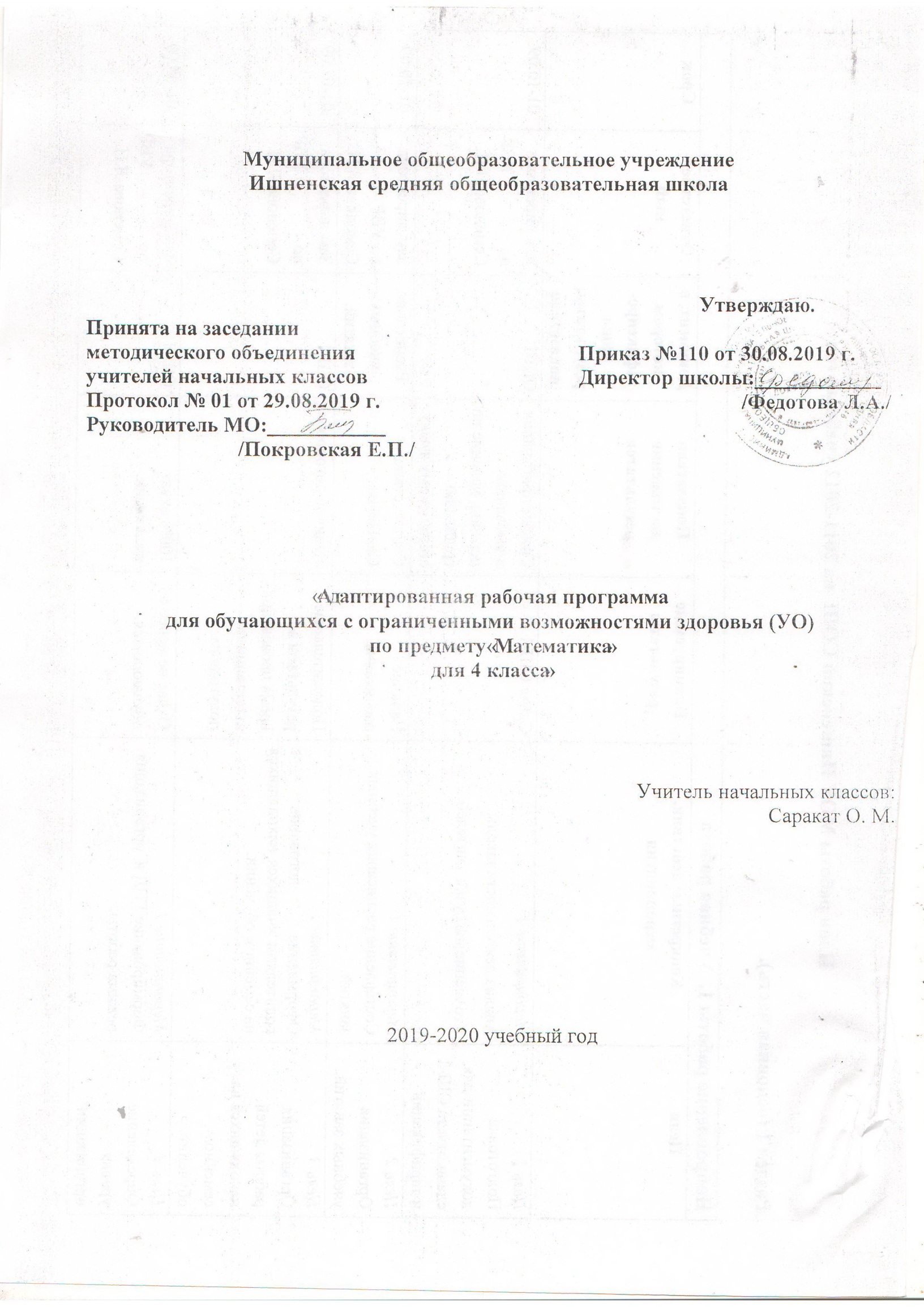 Пояснительная записка.                Рабочая программа по математике для 4 класса разработана в соответствии с Федеральным законом от 29.12.2012 № 273-ФЗ «Об образовании в Российской Федерации», приказом Министерства образования и науки Российской Федерации от 06.10.2009 года  № 373 «Об утверждении и введении в действие федерального государственного  образовательного стандарта начального общего образования» ( в редакции изменений ; внесённых, приказом  Минобрнауки России  от 29.12.2014 года № 1643, приказом  Минобрнауки России  от  18 мая 2015года №507,  приказом Министерства образования и науки Российской Федерации от 10.04.2002года №29/2065-п «Об утверждении учебных планов специальных (коррекционных) образовательных учреждений для обучающихся, воспитанников с отклонениями в развитии», Положением о структуре, порядке разработки и утверждения рабочей программы учебного предмета МОУ Ишненская СОШ, учебным планом, годовым календарным учебным графиком  на 2019-2020 учебный год.Сведения о программе.  Основой для разработки  послужили  Программы специальных (коррекционных) общеобразовательных учреждений для 0 - 4 классов под редакцией И. М. Бгажноковой  (Программа специальных (коррекционных) общеобразовательных учреждений.0 - 4 классов // Под редакцией И. М. Бгажноковой. – М.: Просвещение, 2013 г.),   Рабочая программа по математике составлена на основе учебной «Программы подготовительного и 1 – 4 классов коррекционных образовательных учреждений VIII вида» под редакцией  В.В.Воронковой  и авторской программы М.Н.Перовой и В.В.Эк «Математика». – М.: Просвещение, 2012.        Предлагаемая программа ориентирована на учебник Перовой М.Н. Математика: учебник для 4 класса специальных (коррекционных) образовательных учреждений VIII вида. – М.: «Просвещение», 2018.Цель: подготовить учащихся с ограниченными возможностями здоровья к жизни и овладению доступными профессионально-трудовыми навыками.         Обучение математике носит практическую направленность и тесно связано с другими учебными предметами, жизнью, учит использовать математические знания в нестандартных ситуациях.Задачи:формировать осознанные и прочные навыки вычислений, представления о геометрических фигурах;корректировать и развивать познавательную деятельность, личностные качества ребёнка;формировать умения планировать свою деятельность, осуществлять контроль и самоконтроль;воспитывать трудолюбие, самостоятельность, терпеливость, любознательность.Наряду с этими задачами на занятиях решаются и специальные задачи, направленные на коррекцию умственной деятельности школьников.   Основные направления коррекционной работы:развитие зрительного восприятия и узнавания;развитие пространственных представлений и ориентации;развитие основных мыслительных операций;развитие наглядно-образного и словесно-логического мышления;коррекция нарушений  эмоционально-личностной сферы;обогащение словаря.Содержание обучения.Нумерация.     В 4 классе  продолжается изучение чисел в пределах 100: учащиеся читают, записывают и сравнивают их. При счёте отрабатывается переход к новой разрядной единице, анализируются числа, выделяются разряды.Арифметические действия.   Программа предусматривает сложение и вычитание чисел в пределах 100 с переходом через разряд. При обучении письменным вычислениям в пределах 100 необходимо добиться чёткости и точности в записях арифметических действий, правильности вычислений и умений проверять решения. Необходимо приучать учащихся давать развёрнутые объяснения при решении арифметических примеров и задач. Рассуждения учащихся при решении примеров и задач содействуют развитию речи и мышления, приучают к сознательному выполнению задания, к самоконтролю.   В 4 классе продолжается ознакомление с действиями умножения и деления.Величины, единицы измерения.   Параллельно с изучением чисел происходит ознакомление с величинами (длина, масса, время) и их единицами измерения.    В 4 классе вводятся единица массы – центнер, единица длины – миллиметр, единица времени – секунда. Полученные знания используются при решении задач, примеров, тут же учащиеся знакомятся и с соотношением единиц массы: 1 ц = ; единиц длины:  = ; единиц времени: 1 мин = 60 с.Текстовые арифметические задачи.   С 4 класса учащиеся знакомятся с арифметическими задачами, которые являются важным средством формирования многих математических понятий. В программу данного класса входят следующие виды задач:простые арифметические задачи на увеличение (уменьшение) числа в несколько раз;составные текстовые арифметические задачи, требующие двух действий – сложения и вычитания, умножения и деления;решение простых текстовых задач на зависимость между величинами: ценой, количеством и стоимостью.Решения всех видов задач записываются с наименованиями.Геометрический материал.     Геометрический материал занимает важное место в обучении математике в коррекционной школе VIII вида. При работе с геометрическим материалом учащиеся овладевают элементарными графическими умениями, учатся пользоваться измерительными и чертёжными приборами (линейкой, циркулем, чертёжным треугольником).       Программа составлена в соответствии с учебным планом.Содержание программного учебного предмета.Нумерация чисел в пределах 100 (повторение).     Нумерация чисел в пределах 100. Последовательности чисел в числовом ряду. Состав чисел в пределах 100. Получение двузначных чисел. Поразрядное сравнение чисел. Круглые десятки. Сложение и вычитание круглых десятков. Решение примеров со скобками. Сложение и вычитание чисел в пределах 100 без перехода через разряд.Величины, единицы измерения (повторение).     Единицы (меры) длины: метр, дециметр, сантиметр.     Обозначение: , 1дм, . Соотношение между единицами длины. Соотношение между единицами длины:  = ,  = 10 дм, 1 дм = . Отрезки (измерение, построение).      Масса. Единица измерения массы: килограмм. Обозначение: .Умножение и деление (повторение).     Умножение как сложение нескольких одинаковых слагаемых, замена его арифметическим действием умножения. Знак умножения (х). Запись и чтение действия умножения. Название компонентов и результата умножения.    Деление на равные части. Деление предметных совокупностей на 2, 3, 4, 5 равных частей (поровну), запись деления предметных совокупностей на равные части арифметическим действием деления. Знак деления (:). Запись и чтение действия деления. Название компонентов и результата деления.   Таблица умножения чисел 2, 3, 4, 5, 6 и деления на 2, 3, 4, 5, 6 равных частей в пределах 20. Взаимосвязь таблиц умножения и деления. Умножение и деление.     Умножение как сложение нескольких одинаковых слагаемых, замена его арифметическим действием умножения. Знак умножения (х). Запись и чтение действия умножения. Название компонентов и результата умножения в речи учащихся. Переместительное свойство умножения.    Деление на равные части. Деление предметных совокупностей на 2, 3, 4, 5 равных частей (поровну), запись деления предметных совокупностей на равные части арифметическим действием деления. Знак деления (:). Запись и чтение действия деления. Название компонентов и результата деления в речи учащихся.   Таблица умножения чисел  3, 4, 5, 6, 7, 8, 9 и деления на  3, 4, 5, 6, 7, 8, 9 равных частей в пределах 100. Взаимосвязь таблиц умножения и деления.   Увеличение (уменьшение) числа в несколько раз.  Умножение единицы и на единицу. Деление на единицу. Умножение нуля и на нуль. Деление нуля. Умножение числа 10 и на 10. Деление чисел на 10.  Деление с остатком.Сложение и вычитание чисел в пределах 100 с переходом через разряд.     Сложение двузначного числа с однозначным и вычитание однозначного числа из двузначного в пределах 100 с переходом через разряд. Письменное сложение двузначных чисел в пределах 100 с переходом через разряд. Письменное вычитание двузначных чисел в пределах с переходом через разряд.    Присчитывание и отсчитывание по 3 (до 30), 4 (до 40), 6 (до 60), 7 (до 70), 8 (до 80), 9 (до 90).Текстовые арифметические задачи.    Простые текстовые арифметические задачи на увеличение (уменьшение) числа в несколько раз.      Решение простых текстовых задач на зависимость между величинами: ценой, количеством и стоимостью (все случаи).   Составные текстовые арифметические задачи, решаемые двумя действиями.Величины, единицы измерения.     Единица (мера) длины: миллиметр. Обозначение: . Соотношение между единицами длины:  = .     Масса. Единица измерения массы: центнер. Обозначение: 1 ц. Соотношение между единицами массы: 1 ц = .     Решение примеров и задач с мерами длины и веса.     Числа. Полученные при измерении стоимости, длины, времени.     Единица (мера) времени: секунда. Обозначение: 1 с. Соотношение между единицами времени: 1 мин = 60 с. Секундная стрелка. Секундомер.    Числа, получаемые при измерении одной единицей, двумя единицами стоимости, длины, времени.    Определение времени по часам с точностью до 1 мин (5 ч 18 мин, без 13 мин 6 ч, 18 мин 9-го). Двойное обозначение времени.Геометрический материал.     Построение углов, определение вида угла с помощью чертёжного треугольника.      Линии: прямая, кривая, ломаная, луч.     Замкнутая и незамкнутая кривые: окружность, дуга.     Ломаные линии – замкнутая, незамкнутая. Граница многоугольника – замкнутая ломаная линия. Измерение отрезков ломаной и вычисление её длины. Построение отрезка, равного длине ломаной. Построение ломаной по данной длине её отрезка.     Взаимное положение на плоскости геометрических фигур (пересечение, точки пересечения).          Прямоугольник и квадрат. Квадрат как частный случай прямоугольника.     Построение прямоугольника (квадрата) с заданными длинами сторон (в сантиметрах) с помощью чертёжного треугольника.      Название сторон прямоугольника: основания (верхнее, нижнее), боковые стороны (правая, левая), противоположные стороны.     Треугольники: основание, боковые стороны.Повторение пройденного за год.Основные требования к знаниям и умениям учащихся.Учащиеся должны знать:                                                              различие между устным и письменным сложением и вычитанием чисел в пределах 100;таблицы умножения всех однозначных чисел и числа 10;правило умножения чисел 1 и 0, на 1 и 0, деление 0 и деления на 1, на 10;названия компонентов умножения, деления;меры длины, массы и их соотношения;меры времени и их соотношения;различные случаи взаимного положения двух геометрических фигур;названия элементов четырёхугольников.  Учащиеся должны уметь:выполнять устные и письменные действия сложения и вычитания;практически пользоваться переместительным свойством умножения;определять время по часам тремя способами с точностью до 1 мин;решать, составлять, иллюстрировать все изученные простые арифметические задачи;самостоятельно кратко записывать, моделировать содержание, решать составные арифметические задачи в два действия;различать замкнутые, незамкнутые кривые, ломаные линии;вычислять длину ломаной;узнавать, называть, чертить, моделировать взаимное положение двух прямых, кривых линий, многоугольников, окружностей, находить точки пересечения;чертить прямоугольник (квадрат) с помощью чертёжного треугольника на нелинованной бумаге.Примечания.1. Необязательно знание наизусть таблиц умножения чисел 6-9, но обязательно умение пользоваться данными таблицами умножения на  печатной основе, как для нахождения произведения, так и частного.2. Узнавание, моделирование взаимного положения фигур без вычерчивания.3. Определение времени по часам хотя бы одним способом.4. Решение составных задач с помощью учителя.5. Черчение прямоугольника (квадрата) на нелинованной бумаге с помощью учителя.Содержание программы по разделам.                                                                                               Всего170чОрганизация текущего и промежуточного контроля знаний по математике.     Знания и умения учащихся по математике оцениваются по результатам их индивидуального и фронтального опроса, текущих и итоговых письменных работ.     По своему содержанию письменные контрольные работы могут быть либо однородными (только задачи, только примеры, только построение геометрических фигур и т.д.), либо комбинированными. В комбинированную контрольную работу могут быть включены: задачи, примеры, математический диктант, сравнение чисел, математических выражений и геометрические задания.Таблица контрольных работ по математике по четвертям и за год.Темы контрольных работ по математике.	1. Контрольная работа по теме «Сложение и вычитание чисел в пределах 100 без перехода через разряд» (повторение).                                                           2. Контрольная работа по теме «Умножение и деление» (повторение).         3. Контрольная работа за I четверть.                                                                  4. Контрольная работа за I полугодие.                                                                5. Контрольная работа по теме «Умножение и деление» (изученные случаи).    6. Контрольная работа за III четверть.                                                                       7. Контрольная работа за год.                                                                                   Список  учебно-наглядных пособий:  1. Алгоритмы (опорные таблицы).  2. Диафильмы.  3. Домино «Вычитание».  4. Домино «Сложение».  5. Домино «Таблица умножения».  6. Календари.  7. Касса цифр.   – линейка.  9. Модели углов. 10. Модель часов.  11. Натуральные предметы. 12. Перфокарты. 13. Предметные и сюжетные картинки. 14. Развивающая игра «Таблица умножения». 15. Раздаточный дидактический материал. 16. Сосуды ёмкостью . 17. Счётные палочки. 18. Счёты. 19. Таблица умножения. 20. Учебник. 21. Циркуль. 22. Чертёжный угольник.№ п/пНазвание разделов программы.Количество             часов.1.Повторение.  28 ч2.Увеличение (уменьшение) числа в несколько раз.   18 ч3.Умножение и деление в пределах 100.    81 ч4.Сложение и вычитание чисел в пределах 100 с переходом через разряд.        24 ч8.Меры длины.     1 ч9.Меры времени.     7 ч11.Меры веса.   2 ч12.Числа, полученные при измерении стоимости, длины.  5 ч13.Все действия в пределах 100.     11 ч14.Деление с остатком.6 ч15.Геометрический материал.     16 ч16.Повторение пройденного за год.8 ч	Вид работы.I четв.II четв.III четв.IV четв.За год.Контрольная работа.3 ч1 ч2 ч1 ч7 чКалендарно-тематическое планирование по математике.Календарно-тематическое планирование по математике.Календарно-тематическое планирование по математике.Календарно-тематическое планирование по математике.Календарно-тематическое планирование по математике.Календарно-тематическое планирование по математике.№п/пСодержание программного материала.Часы.Дата.Повторение.Словарь.I четверть.39 чI.Нумерация чисел в пределах 100 (повторение).9 ч1.Нумерация чисел в пределах 100.Состав двузначных чисел в пределах 100.1 ч03.09прямой и обратный счётдвузначные числачисловой ряд2.Образование чисел в пределах 100.1 ч4разрядные единицыдесяток, единица3.Круглые десятки. Сложение и вычитание круглых десятков.1ч5счёт десяткамикруглые десятки4.Меры длины. Соотношение между единицами длины.Геометрический материал: отрезки (измерение и построение).1 ч6меры длинысравнение отрезковметр, дециметр,сантиметр5.Решение примеров со скобками.1ч9порядок действий в примерах скобки6.Сложение  и вычитание чисел  в пределах 100 без перехода через разряд.1 ч10состав двузначных чисел7.Геометрический материал: углы.1 ч11виды, элементы угловугол прямой, тупой, острый8.Мера массы – килограмм.1 ч12сравнение предметов по массевесы, гири9.Контрольная работа по теме «Сложение и вычитание чисел в пределах 100 без перехода через разряд» (повторение).1 ч13по разделуII.Меры длины. Меры массы.3 ч1.Единица (мера) длины: миллиметр. Обозначение: . Соотношение между единицами длины:  = .1 ч16изученные меры длинымиллиметр2.Единица массы: центнер. Обозначение: 1 ц. Соотношение между единицами массы: 1 ц = .1 ч17меры весацентнер3.Решение примеров и задач с мерами массы.1 ч18сравнение мер массывес, массаIII.Умножение и деление в пределах 20 (повторение).8 ч1.Таблица умножения по 2.1 ч19замена сложения умножениеммножительпроизведение2.Таблица деления на 2.1 ч20деление на равные частиделимое, делитель, частное3.Умножение числа 3 и деление на 3.1 ч23замена сложения умножениемкомпоненты при умножении и делении4.Таблица умножения по 4 и деления на 4.1 ч24взаимосвязь умножения и делениякомпоненты при умножении и делении5.Таблица умножения по 5 и деления на 5.1 ч25порядок действий в примерах6.Геометрический материал: четырёхугольники.1 ч26виды угловпрямоугольник, квадрат7.Решение примеров и задач.1 ч27взаимосвязь умножения и деления8.Контрольная работа по теме «Умножение и деление в пределах 20» (повторение).1 ч30.9по разделуIV.Сложение и вычитание чисел в пределах 100 с переходом через разряд.        24 ч1.Сложение типа 29+2; 2+29.1 ч01.10состав числа 10разложение чисел на 2 слагаемых2.Сложение типа 38+3; 3+38.1 ч2переместительное свойство сложениякомпоненты при сложении3.Сложение типа 57+4; 4+57.1 ч3решение примеров с именованными числами4.Сложение типа 76+5; 5+76.1 ч4состав числа 105.Сложение типа 85+6; 6+85; 46+7; 7+46.1 ч7дополнение чисел до круглого десяткакомпоненты при сложении6.Сложение типа 69+8; 8+69; 34+9; 9+34.1 ч8чётные и нечётные числазамена числа двумя слагаемыми7-8Сложение двузначных чисел (37+45).2 ч9-10поразрядный состав чиселпереход через разряд9.Подготовительные упражнения к выполнению действия вычитания с переходом через разряд.1 ч11разложение числа на десяток и единицыотдельные единицы10.Вычитание типа 51-2; 42-3; 63-4.1 ч14состав чисел 2, 3, 4компоненты при вычитании11.Вычитание типа 34-5; 83-6; 75-7.1 ч15состав чисел 5, 6, 712.Вычитание типа 96-8; 67-9.1 ч16состав чисел 8, 913-15Вычитание типа 75-28.3 ч17,18, 21замена 1 десятка 10 единицамиразностьостаток16-17.Сложение и вычитание чисел в пределах 100 с переходом через разряд.        2 ч22-23состав чисел в пределах 1018.Решение примеров и задач.1 ч25.10сложение и вычитание в пределах 100 с переходом через разряд19.Контрольная работа за I четверть.1 ч24по изученному материалуII четверть.39 чV.Геометрический материал.4 ч1.Линии: прямая, кривая, ломаная, луч.1 ч05.11название и различение фигур1.Линии: прямая, кривая, ломаная, луч.1 ч05.11название и различение фигуротрезки ломаных2.Ломаные линии. 1 ч6измерение и построение отрезковобозначение точек буквами3.Замкнутая и незамкнутая кривые. Окружность. Дуга.1 ч7отличие круга от окружностидуга4.Замкнутые и незамкнутые ломаные линии.1 ч8название и различение линийграница многоугольникаVI.Умножение и деление в пределах 100.    16 ч1.Умножение  и деление числа 2.1 ч11счёт по 2 до 20множительпроизведение2.Умножение числа 3.1 ч12счёт по 3 до 30счёт тройками3.Решение примеров и задач.2 ч13-14порядок действий в примерах4.Таблица деления на 3.1 ч15взаимосвязь умножения и делениякомпоненты при делении5.Решение примеров и задач.1 ч18нахождение частного6.Закрепление таблиц умножения и деления.2 ч19-20чётные и нечётные числа7.Умножение числа 4.1 ч21счёт по 4 до 40счёт четвёрками8.Решение примеров и задач.1ч22по разделу9.Деление на 4 равные части.1 ч25выполнение действий со счётными палочкамикомпоненты при делении10.Взаимосвязь умножения и деления.1 ч26решение примеров11.Закрепление таблиц умножения и деления на 4.1 ч27деление по содержанию12.Умножение числа 5.2 ч28-29счёт по 5 до 50счёт пятёрками13.Решение примеров и задач.1ч02.12по разделу14.Деление на 5 равных частей.1 ч3взаимосвязь умножения и деленияVII.Увеличение (уменьшение) числа в несколько раз.   16 ч1.Увеличение числа в несколько раз.   1 ч4выполнение действий со счётными палочкамикомпоненты при умножении2.Уменьшение числа в несколько раз.   1 ч5выполнение действий со счётными палочкамикомпоненты при делении3.Решение задач на увеличение и уменьшение числа в несколько раз.   5 ч6-12компоненты при    умножении и        делении4.Решение примеров и задач.4 ч13-18простые задачи5.Решение примеров и задач изученных видов.3 ч19-23составные задачи6.Контрольная работа за I полугодие.1 ч24по изученному материалу7.Работа над ошибками.1 ч25по изученному материалу8.Решение примеров и задач.2 ч26-27по изученному материалуIII четверть.48 чVIII.Геометрический материал.8 ч1.Длина ломаной линии.1 ч13.01измерение и построение отрезковломаная линия2.Прямая линия. Отрезок.1 ч14меры длиныпрямая, отрезок3.Взаимное положение прямых, отрезков.2 ч15-16отличие отрезков от прямыхточка пересечения4.Взаимное положение окружности, прямой, отрезка.2 ч17,20построение геометрических фигуробщая точка5.Взаимное положение многоугольника, прямой, отрезка.2 ч21обозначение точек буквамиIX.Умножение и деление в пределах 100.52 ч1.Умножение числа 6.1 чсчёт по 6 до 60компоненты при умножении2.Деление на 6 равных частей.1 чвзаимосвязь умножения и деления3.Закрепление деления на 6.1 чпорядок действий в примерах4.Решение задач на зависимость между ценой, количеством, стоимостью.2 чмеры стоимостицена, количествостоимость5.Умножение числа 7.1 чсчёт по 7 до 70счёт семёрками6.Решение примеров и задач.1 чпо разделу7.Деление на 7 равных частей.1 чпрямой и обратный счёт в пределах 708.Решение примеров и задач. Закрепление деления на 7.2 чпо разделу9.Решение задач на зависимость между ценой, количеством, стоимостью.2 чмеры стоимости10.Умножение числа 8.1 чсчёт по 8 до 80счёт восьмёрками11.Решение примеров и задач. Закрепление умножения числа 8.1 ч12.Деление на 8 равных частей.2 чвзаимосвязь умножения и деления13.Решение примеров и задач.2 чпо разделу14.Умножение числа 9.2 чсчёт по 9 до 90счёт девятками15.Деление на 9 равных частей.2 чвзаимосвязь умножения и деления16.Закрепление таблиц умножения и деления.2 чизученные случаи умножения и деления17.Решение примеров и задач.3 чпорядок действий в примерах18.Контрольная работа по теме «Умножение и деление» (изученные случаи).1 чпо теме19.Работа над ошибками.1 чпо изученному материалу20.Умножение единицы и на единицу.2 чзамена сложения умножениемкомпоненты при умножении 21.Деление на единицу.2 чвзаимосвязь умножения и делениякомпоненты при делении22.Умножение нуля и на нуль.2 чзамена сложения умножениемкомпоненты при умножении23.Деление нуля.2 чвзаимосвязь умножения и делениякомпоненты при делении24.Решение примеров в 2 действия.2 чпорядок действий в примерах25.Решение примеров и задач.4 ч26.Контрольная работа за III четверть.1 чпо изученному материалу27.Работа над ошибками.1 чпо изученному материалу28.Решение примеров и задач.2 чIV четверть.49 ч1.Умножение числа 10 и на 10.3 чпрямой и обратный счёт десятками2.Деление чисел на 10.3 чвзаимосвязь умножения и деления3.Решение примеров и задач.3 чХ.Меры времени.7 ч1.Определение времени по часам.1 чработа с моделью часовциферблат2.Мера времени: секунда. Обозначение: 1 с. Соотношение между единицами времени: 1 мин = 60 с. 1 чизученные меры временисекундасекундомерсекундная стрелка3.Решение примеров и задач с единицами времени.3 чсоотношение между мерами времени4.Определение времени по часам с точностью до 1 минуты. Двойное обозначение времени.2 чработа с моделью часовХI.Числа, полученные при измерении стоимости, длины.  5 ч1.Числа, полученные при измерении стоимости.  1 чмеры стоимости2.Числа, полученные при измерении длины.  1 чмеры длины3.Сложение и вычитание чисел, полученных при измерении стоимости, длины.  3 чпо изученному материалуХII.Геометрический материал.3 ч1.Взаимное положение геометрических фигур.1 чузнавание и называние фигуррадиус2.Треугольники. Основание, боковые стороны треугольника.1 чпостроение треугольниковоснование, боковые стороны3.Четырёхугольники. 1 чпризнаки прямоугольникаоснования, боковые стороныХIII.Все действия в пределах 100.11 ч1.Решение примеров на порядок выполнения действий в примерах.3 чарифметические действия в пределах 1002.Решение составных задач.3 чизученные виды задач3.Решение примеров и задач.3 чпо изученному материалу4.Контрольная работа за год.1 чпо изученному материалу5.Работа над ошибками.1 чХIV.Деление с остатком.6 ч1.Деление с остатком на 2, 3.1 чтабличное деление на 2, 3остаток2.Деление с остатком на 4.1 чтабличное деление на 43.Деление с остатком на 5, 6.1 чтабличное деление на 5, 64.Деление с остатком на 7.1 чтабличное деление на 75.Деление с остатком на 8, 9.2 чтабличное деление на 8, 9ХV.Повторение пройденного за год.8 ч1.Устная и письменная нумерация чисел в пределах 100.1 чпрямой и обратный счёт2.Геометрический материал. Взаимное положение геометрических фигур.2 чузнавание и называние фигур3.Деление с остатком.1 чтаблицы деления в пределах 1004.Сложение и вычитание чисел в пределах 100 с переходом через разряд.        2 чпереместительное свойство сложения5.Решение примеров и задач на все арифметические действия в пределах 100.2 чпо изученному материалу